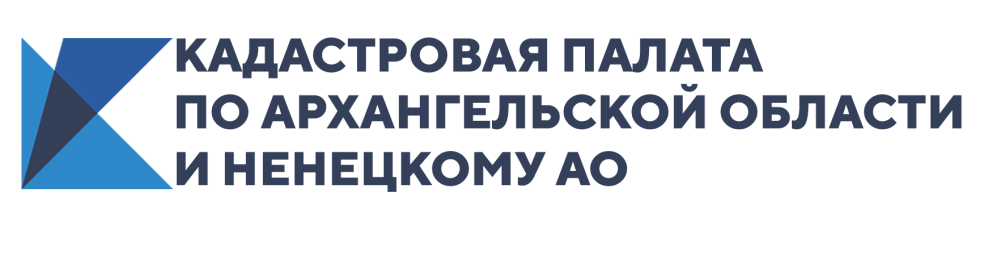 Сведения о территориальных зонах муниципальных образований Поморья появились в реестре границСогласно действующему законодательству, сведения о территориальных зонах подлежат обязательному внесению в Единый государственный реестр недвижимости.Кадастровая палата по Архангельской области ведет большую работу по внесению сведений о территориальных зонах муниципальных образований региона и Ненецкого автономного округа в реестр границ. В настоящий момент уже внесены сведения о 45 территориальных зонах, расположенных на территориях муниципальных образований: «Верхнетоемское» Верхнетоемского района, «Онежское» Онежского района, «Койнасское» Лешуконского района, «Североонежское» Плесецкого района, «Сельское поселение Соловецкое» Приморского района.Начнем с того, что территориальная зона – это территория, для которой установлены границы и определены градостроительные регламенты. В свою очередь, градостроительные регламенты, установленные органами местного самоуправления в правилах землепользования и застройки, – это виды разрешенного использования земельных участков, а также ограничения в их использовании.Проще говоря, территориальная зона – это территория, на которой местные власти установили определенные правила: для чего можно использовать земельный участок, какие объекты капитального строительства на нем можно строить, параметры объектов капитального строительства и иные.Выделяют следующие виды территориальных зон: жилые зоны;сельскохозяйственные зоны (зоны дач, садоводств); производственные зоны, зоны инженерной и транспортной инфраструктур; общественно-деловые зоны различных типов (деловые, коммерческие, коммунально-бытовые, объектов здравоохранения);рекреационные зоны (городские леса, парки, водоемы, объекты спорта);зоны специального назначения (кладбища, объекты размещения отходов потребления и иные объекты, размещение которых может быть обеспечено только путём выделения указанных зон и недопустимо в других территориальных зонах); зоны особо охраняемых территорий, имеющих особое природоохранное, научное, историко-культурное, рекреационное, оздоровительное и иное особо ценное значение; иные территориальные зоны, выделяемые с учётом функциональных зон и местных особенностей использования земельных участков и объектов капитального строительства.Информацию о территориальных зонах, сведения о которых содержатся в реестре границ, можно получить с помощью общедоступного сервиса «Публичная кадастровая карта» либо заказав выписку из ЕГРН в любом многофункциональном центре, с помощью нового онлайн-сервиса Кадастровой палаты или на сайте Росреестра.